Galeria prac: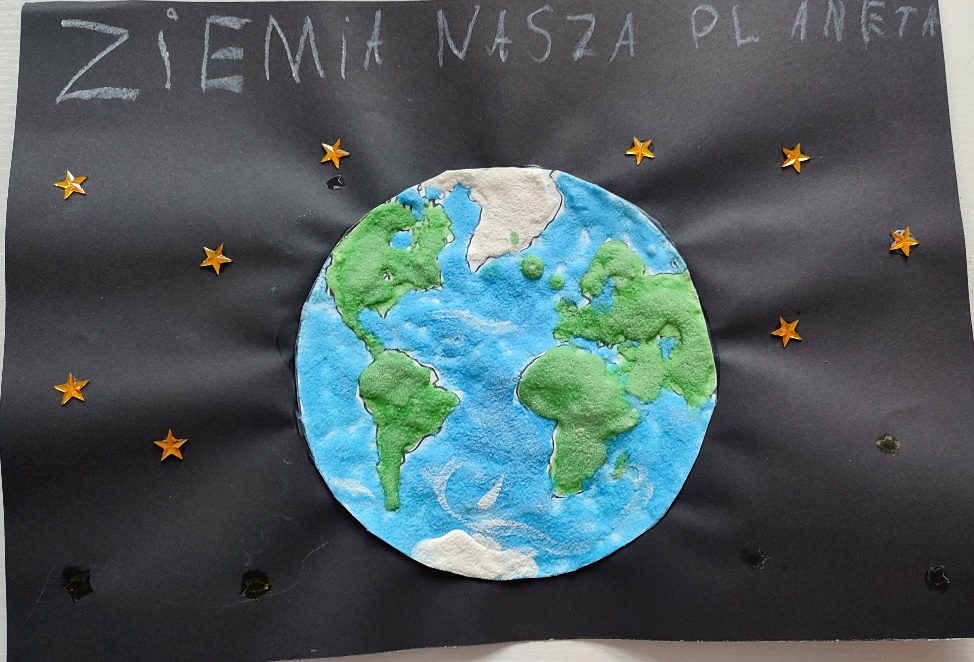 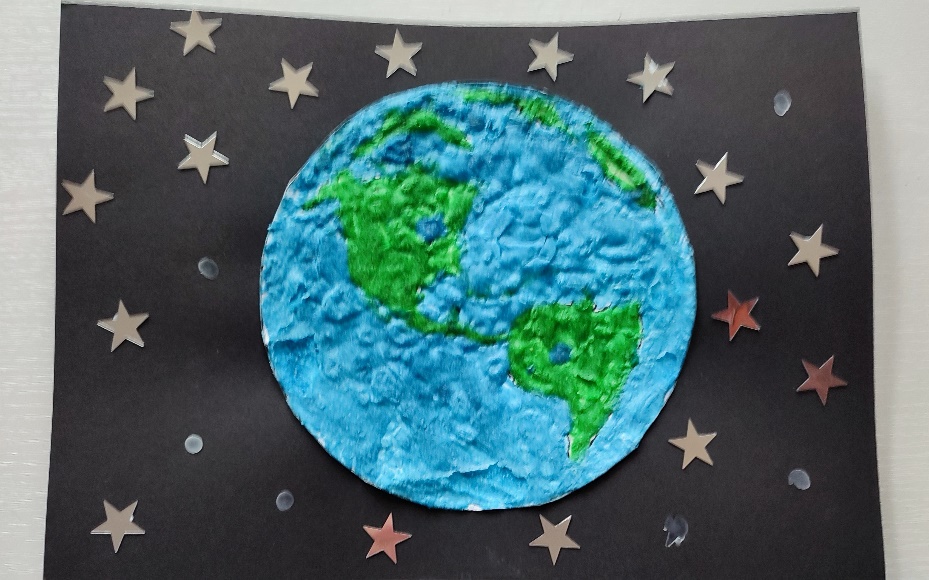 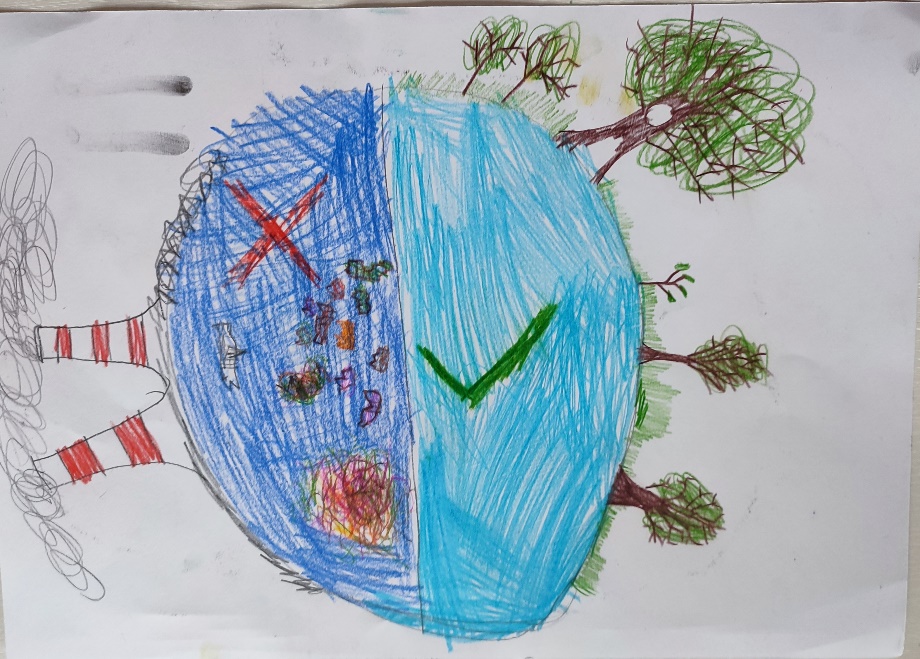 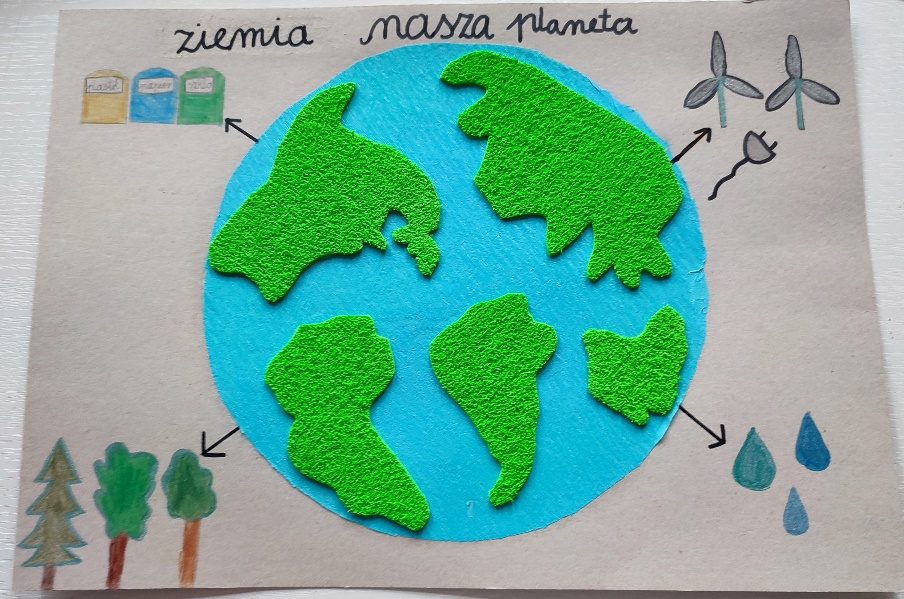 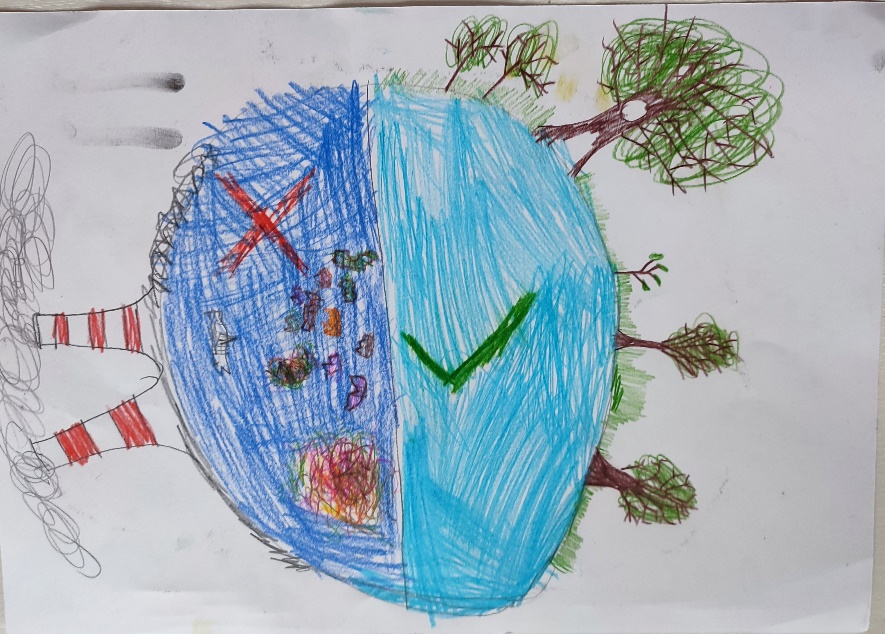 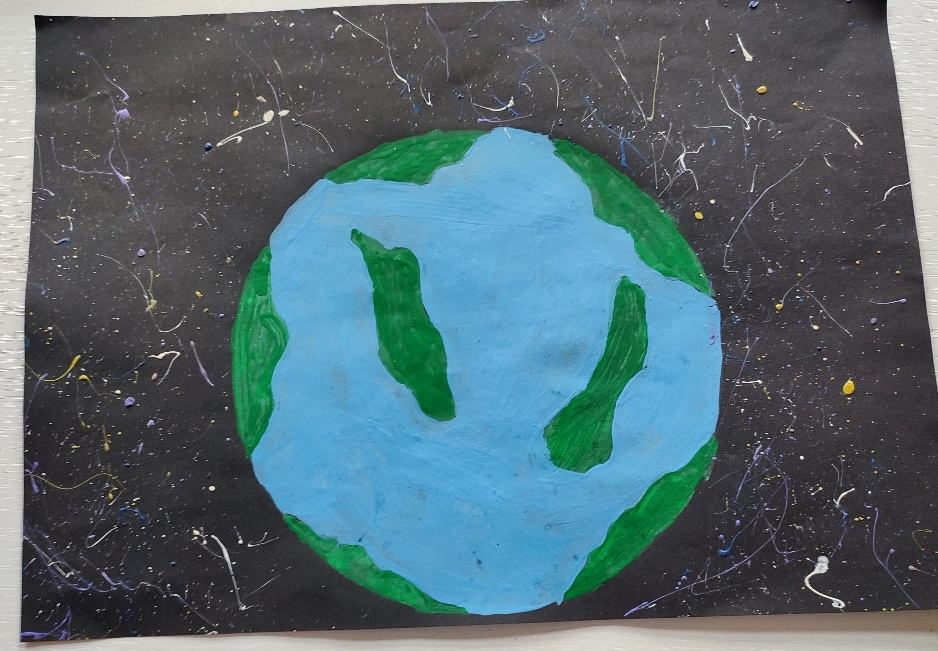 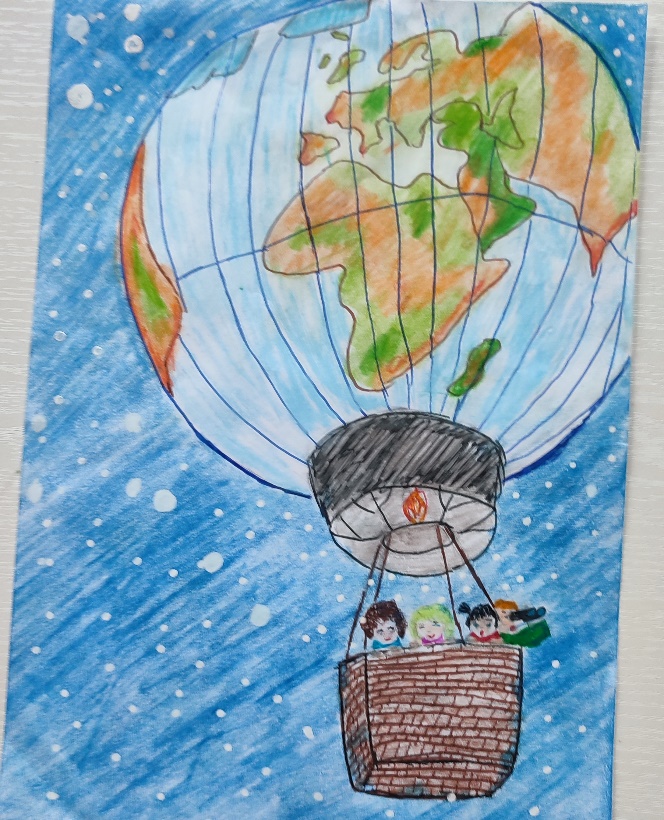 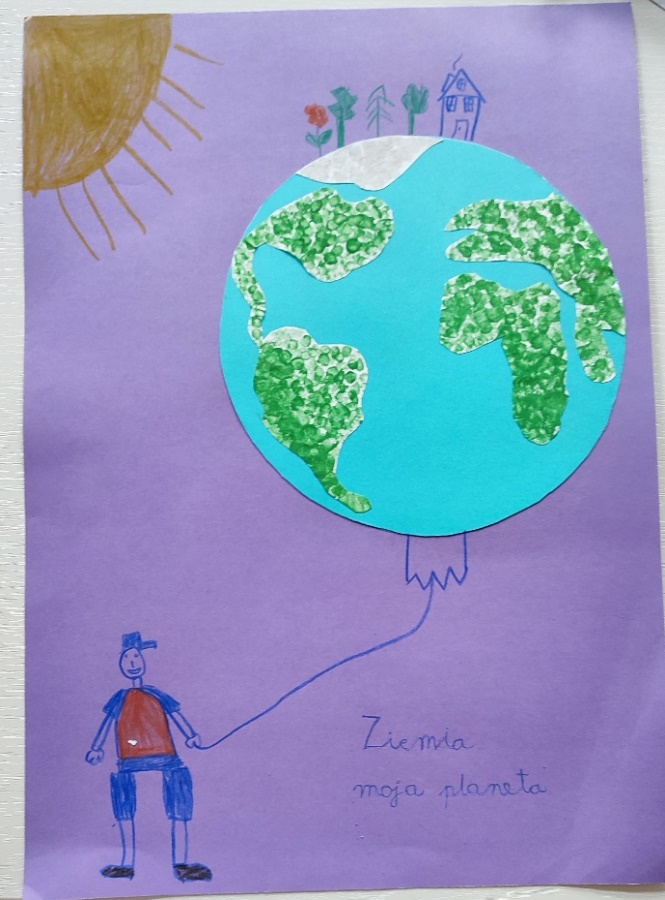 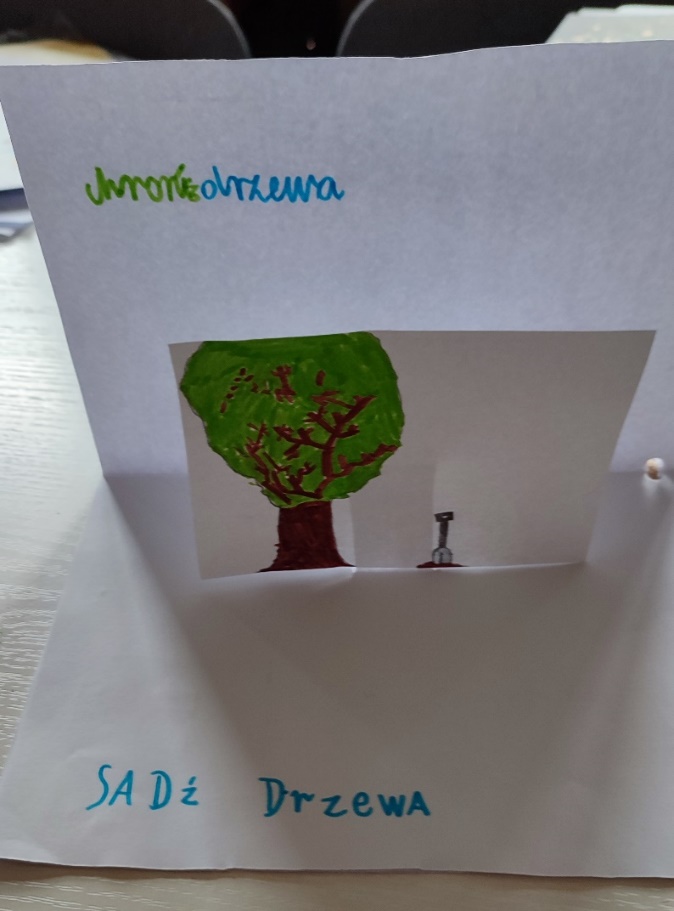 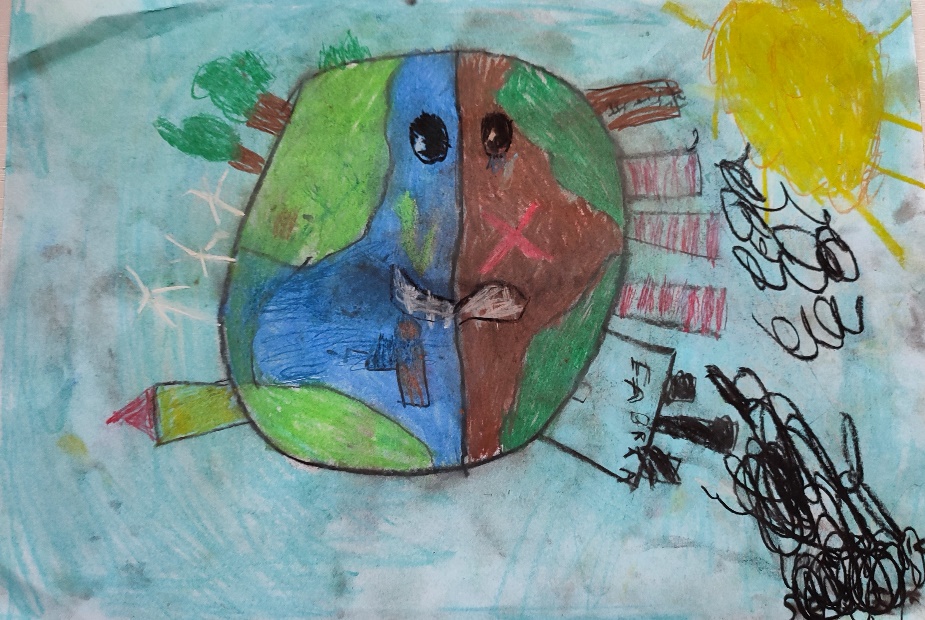 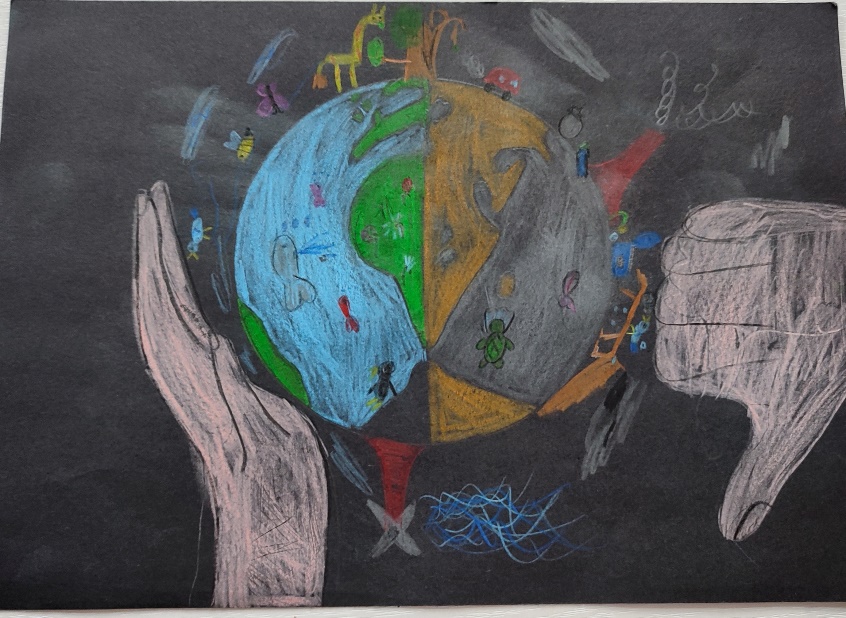 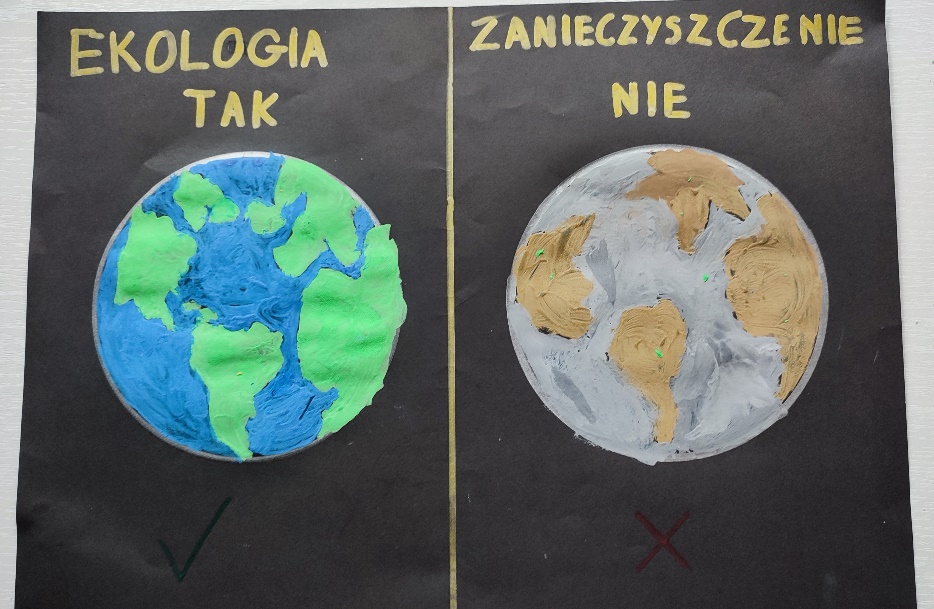 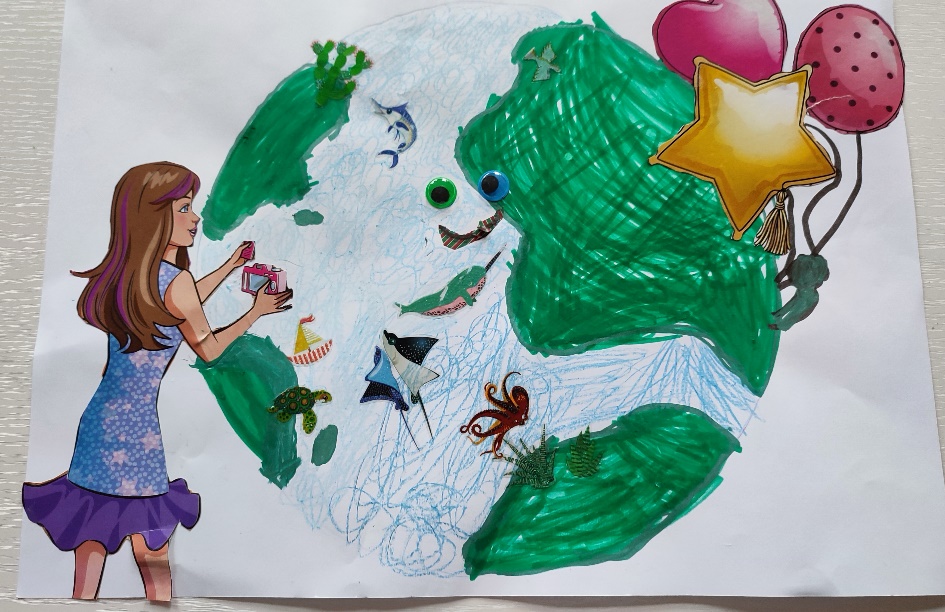 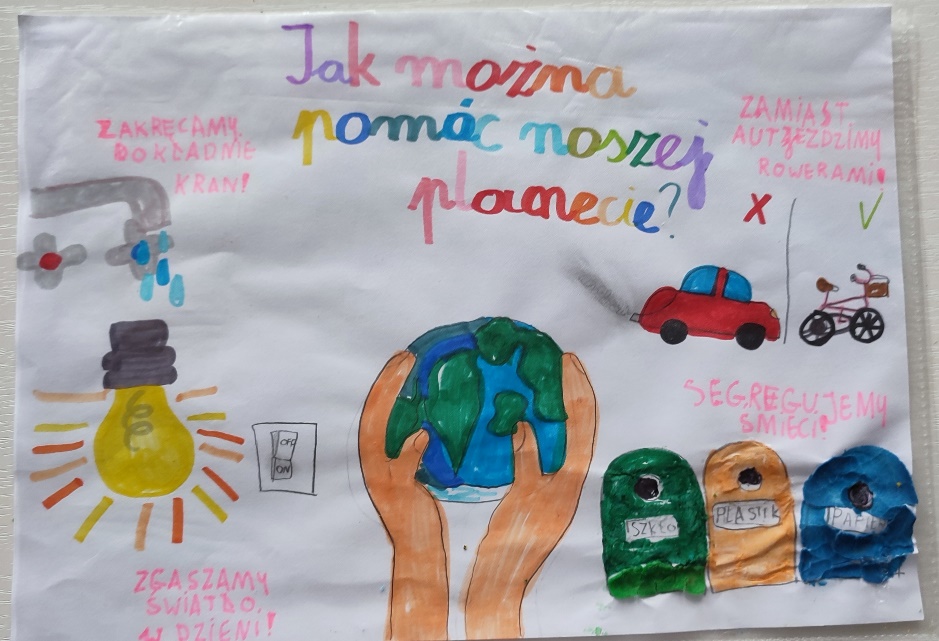 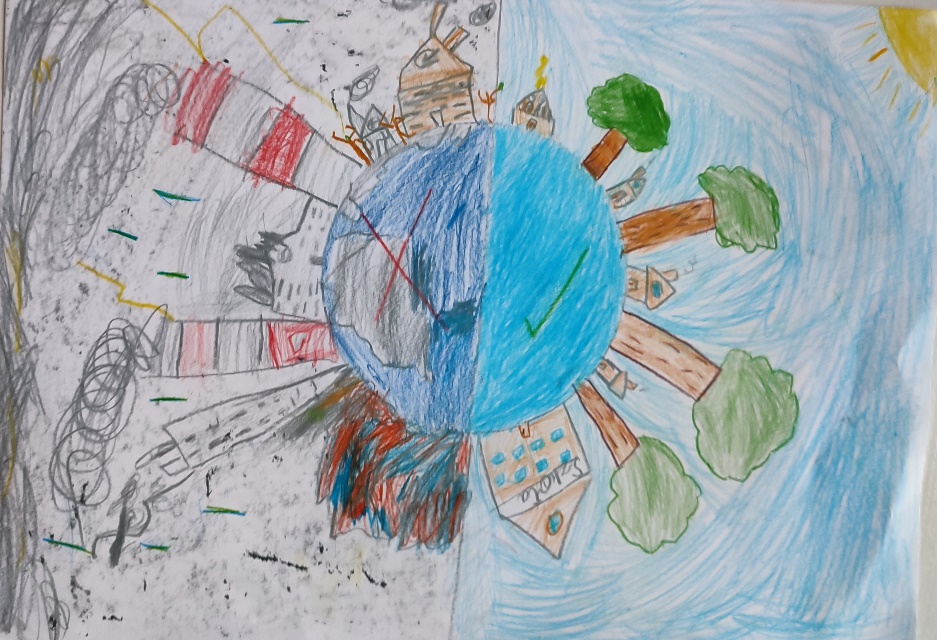 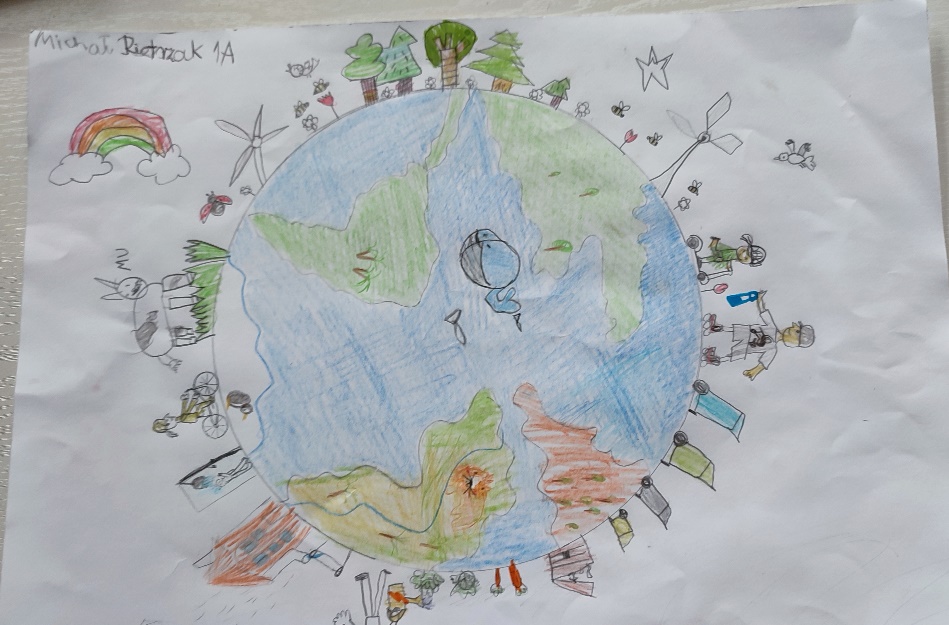 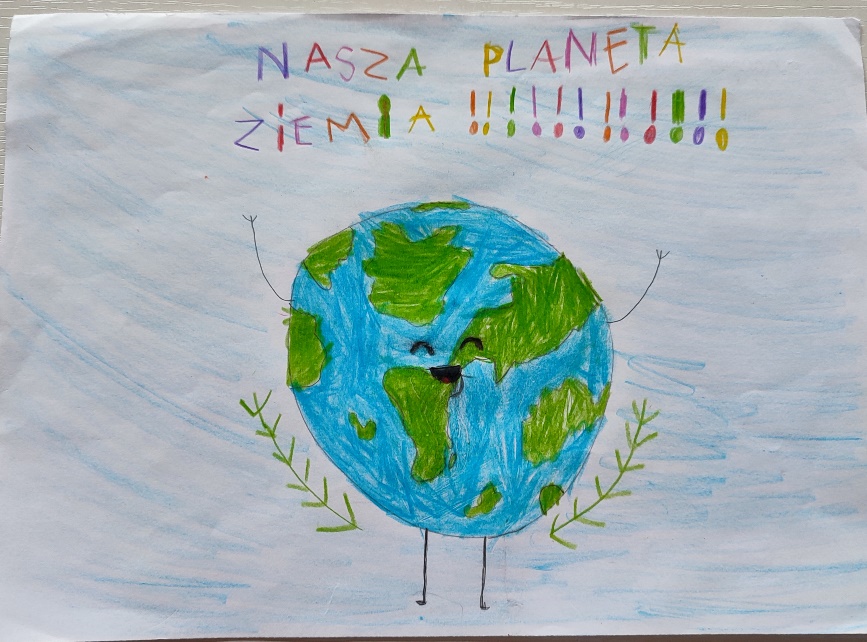 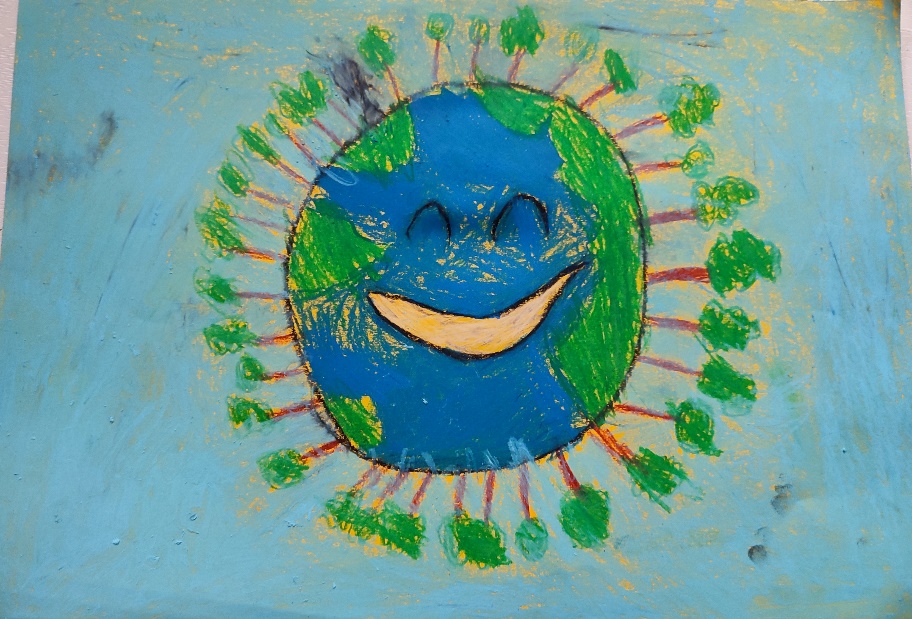 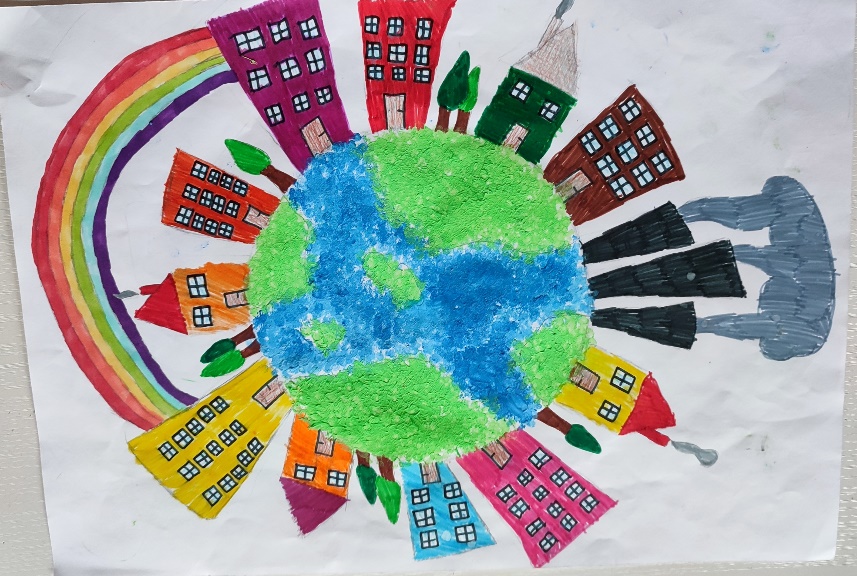 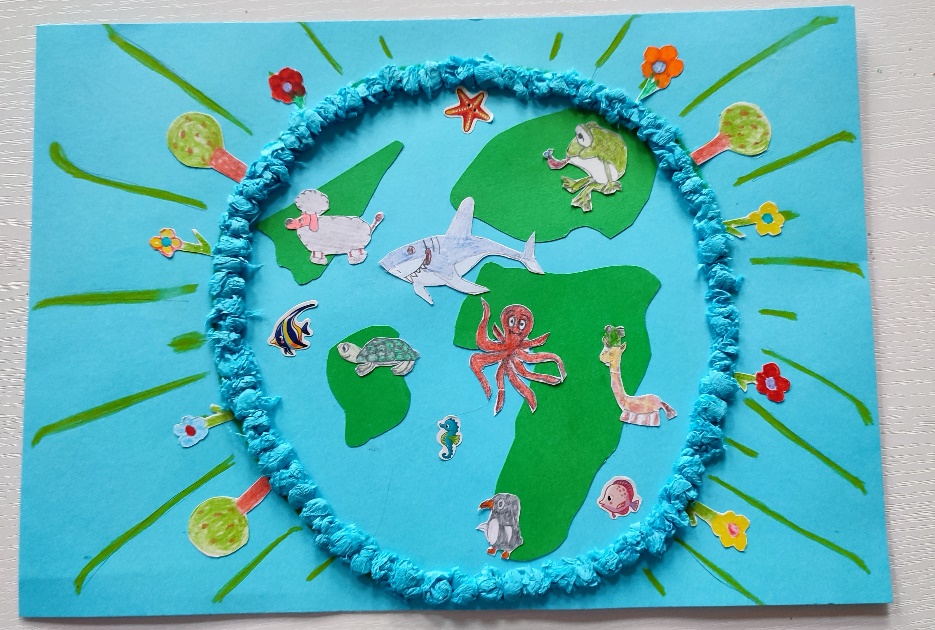 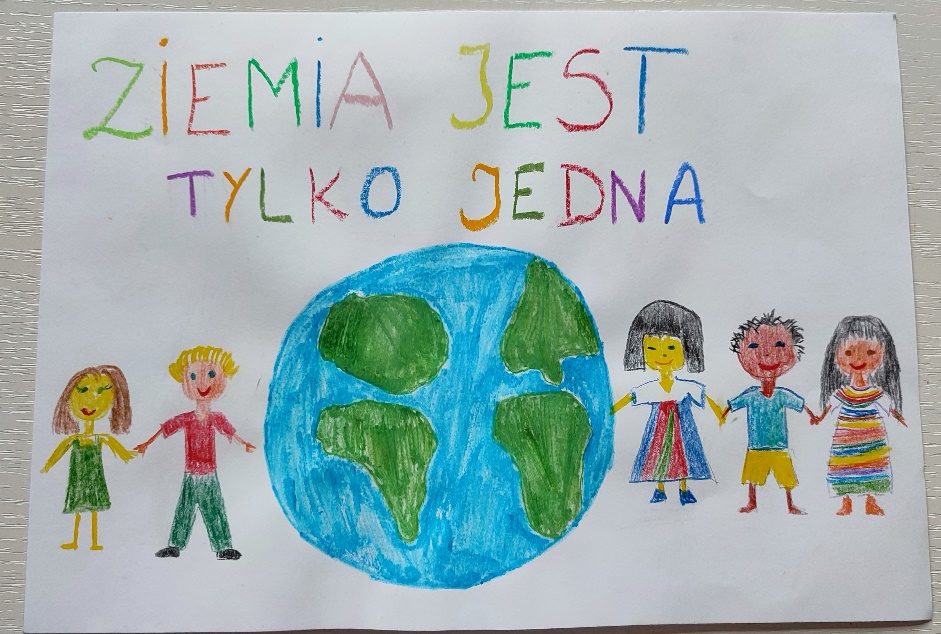 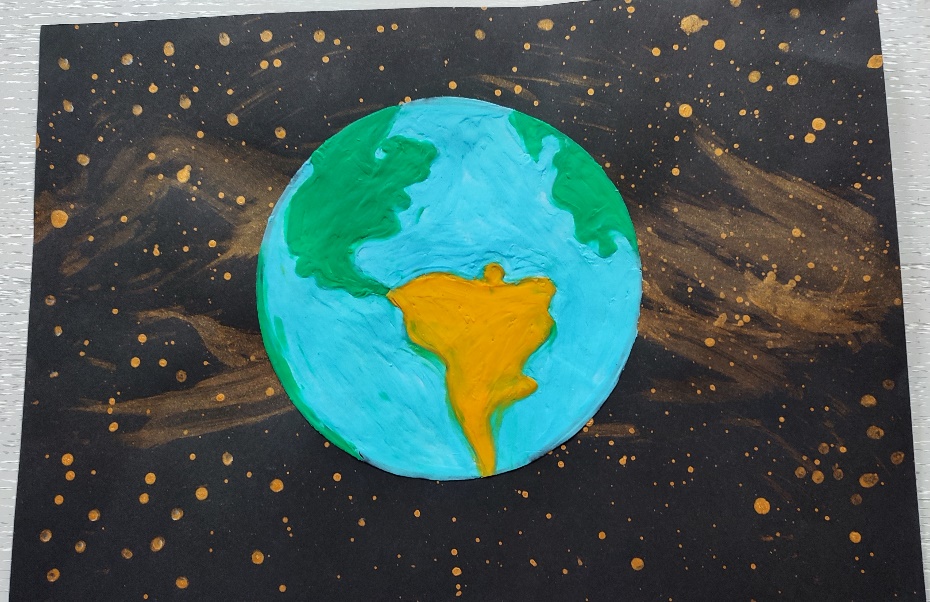 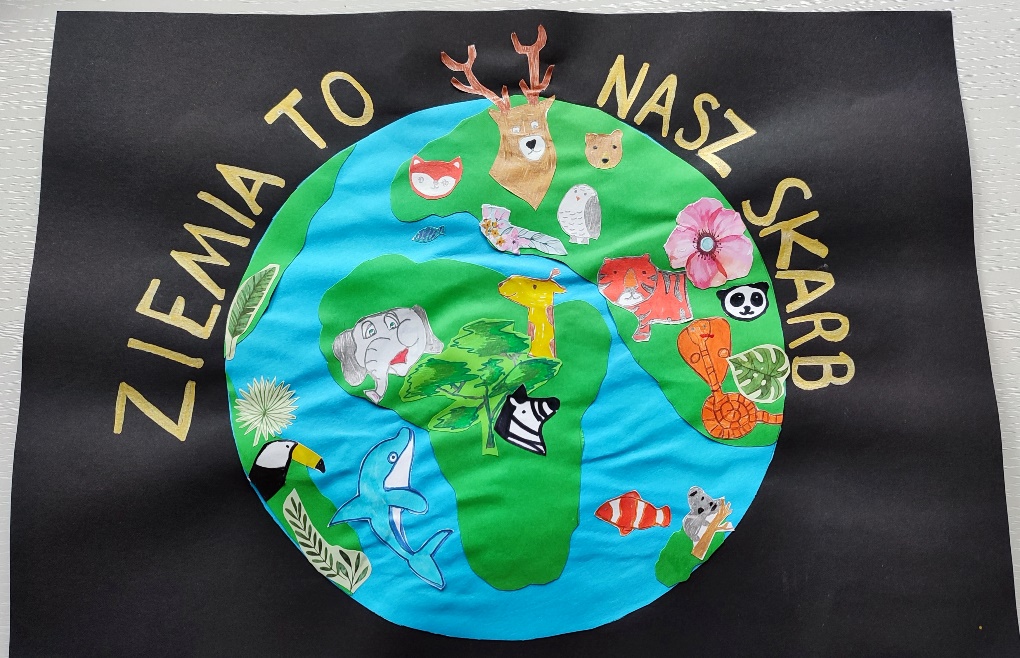 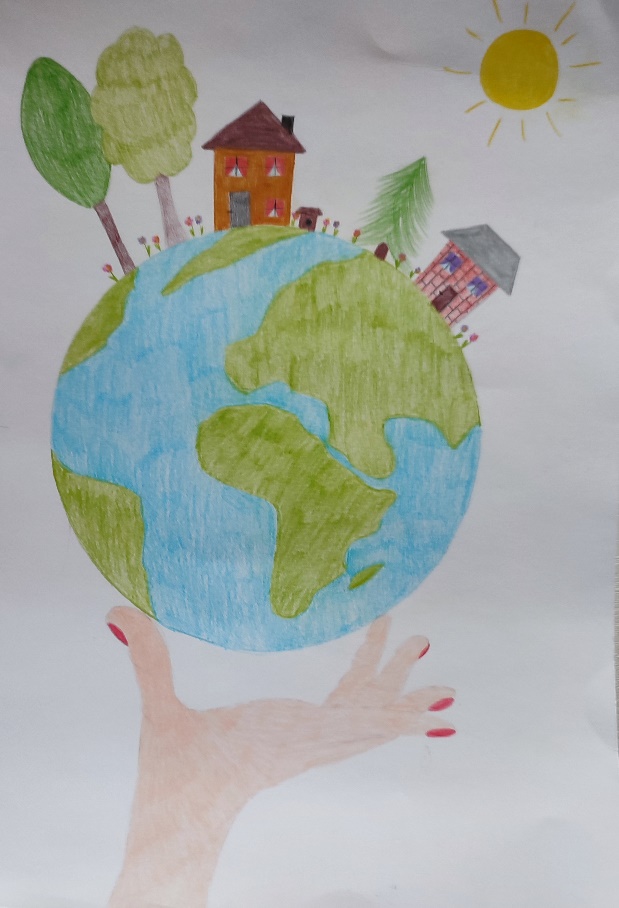 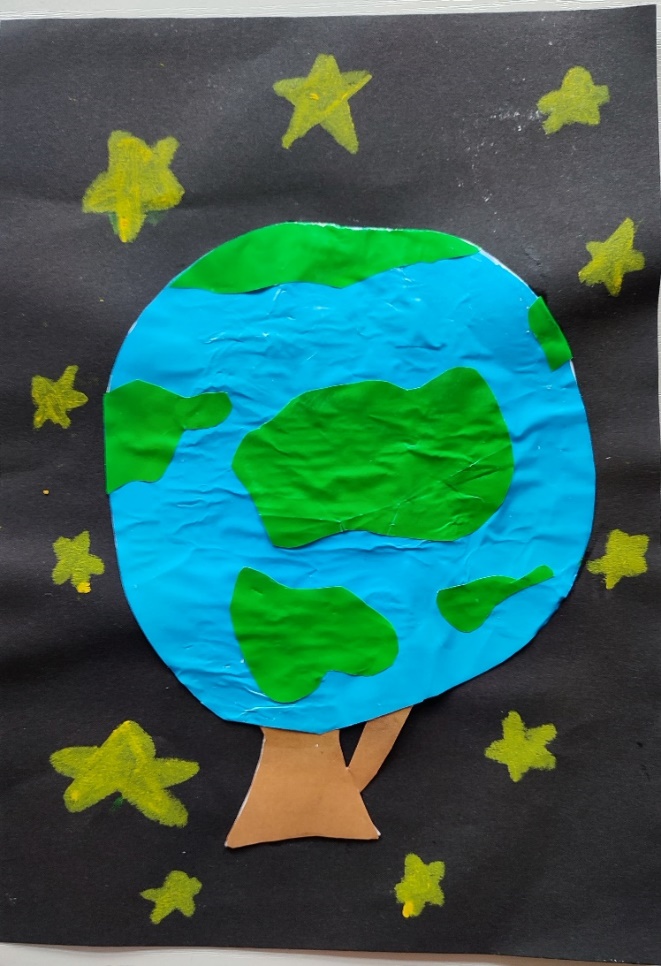 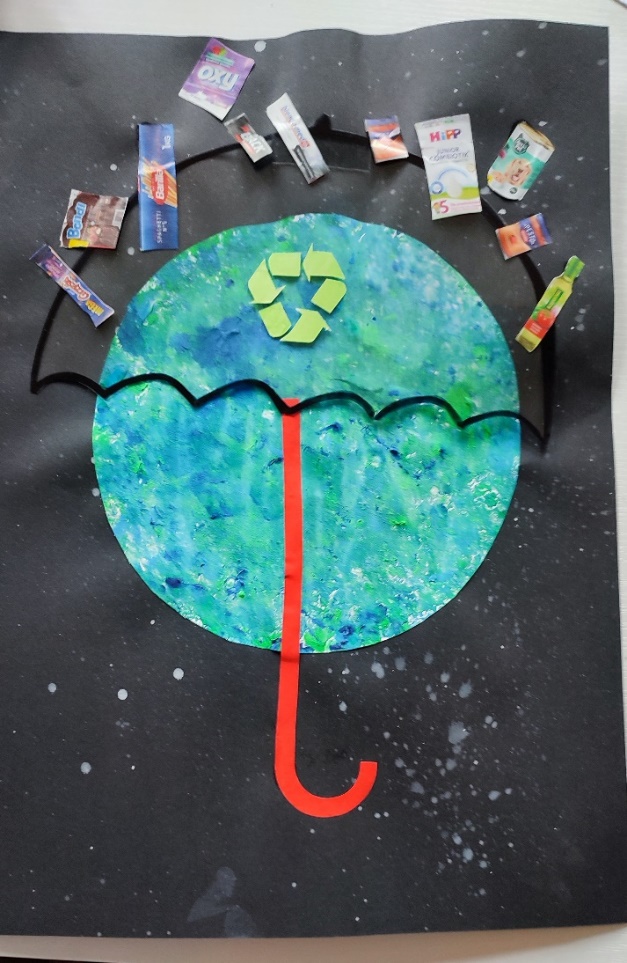 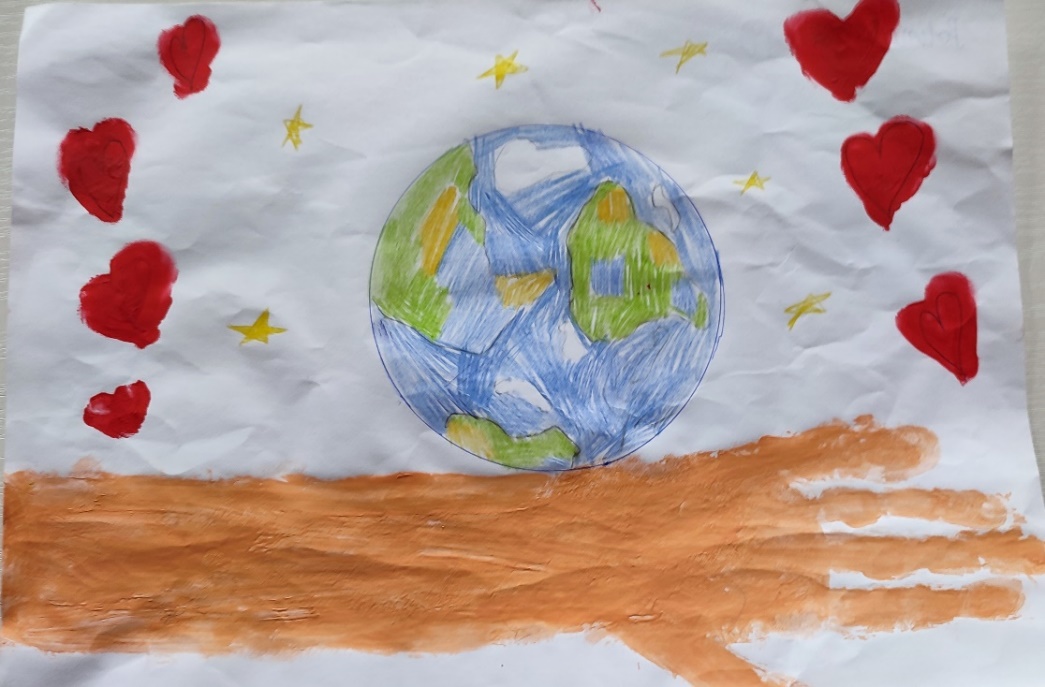 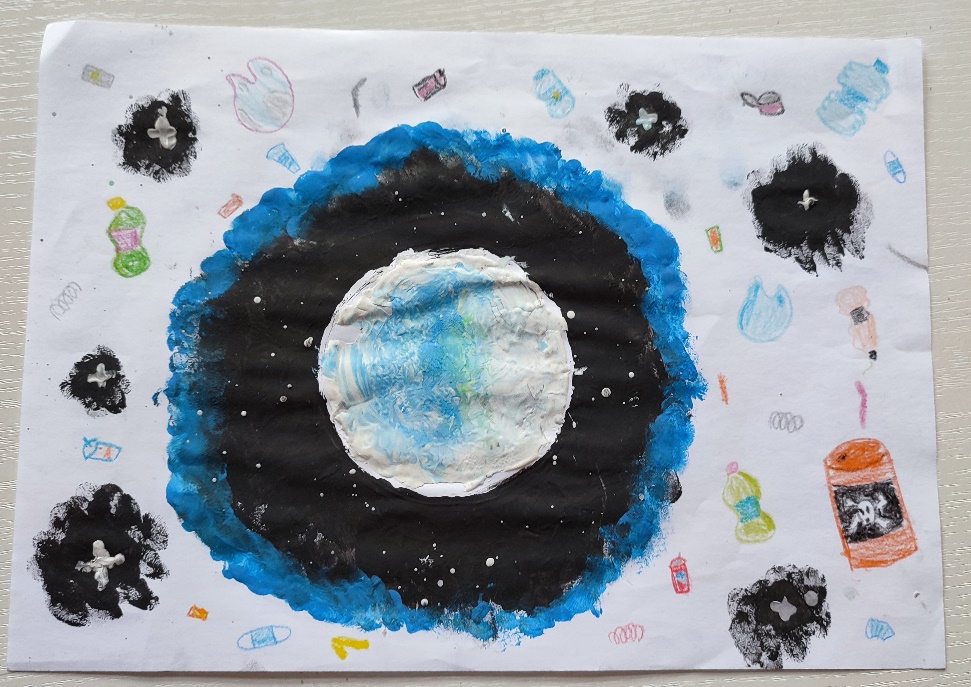 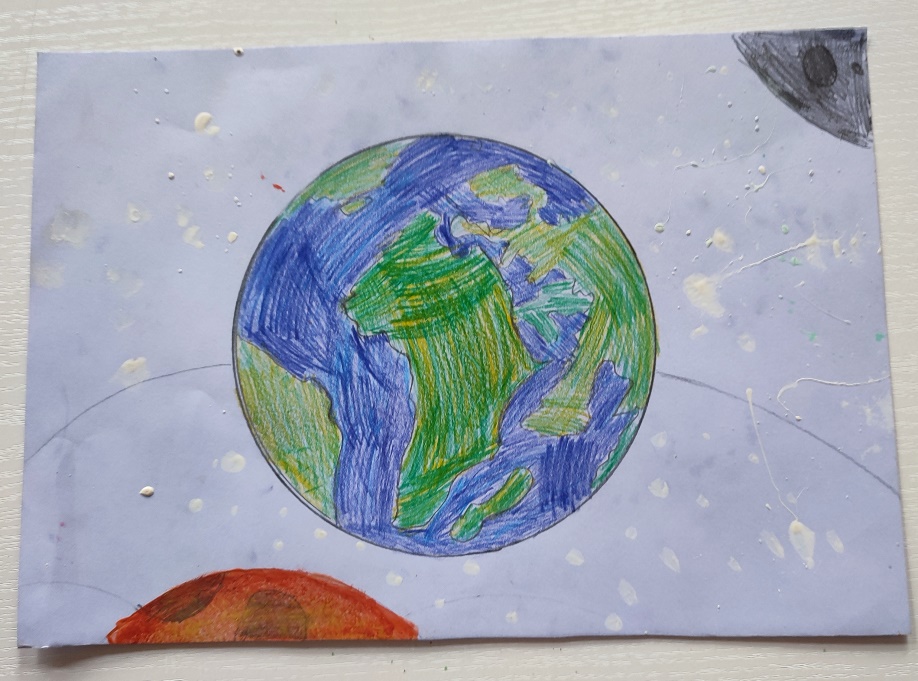 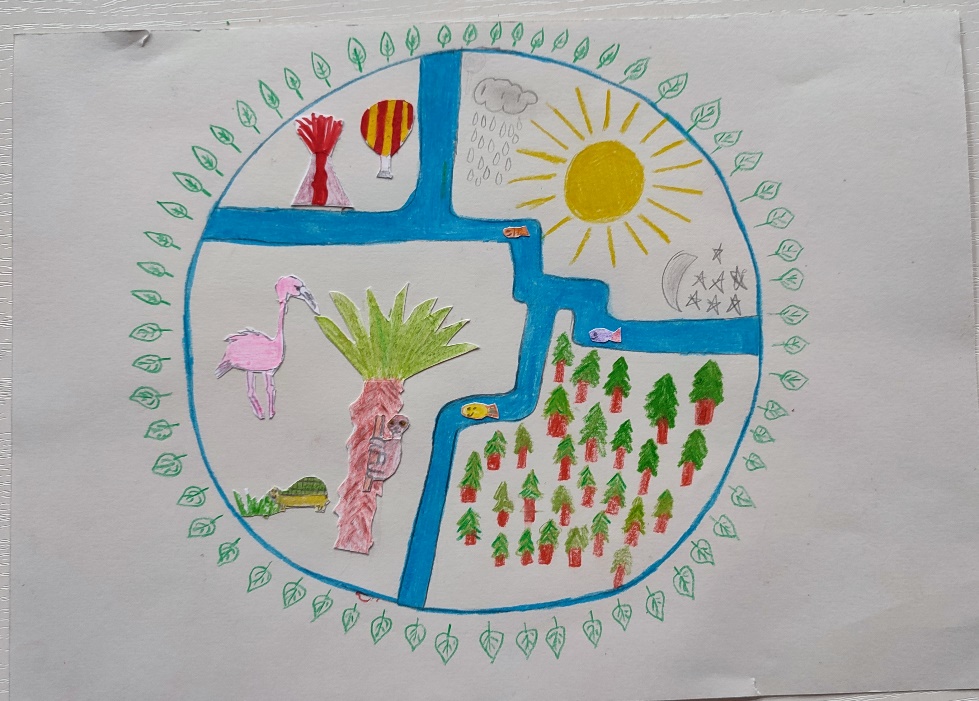 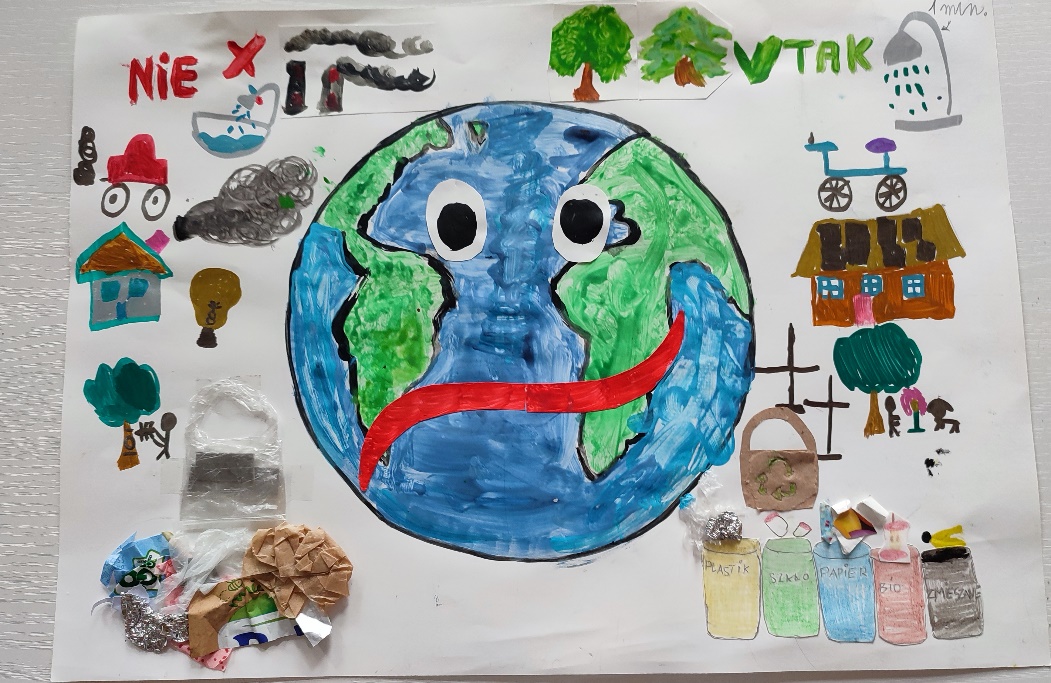 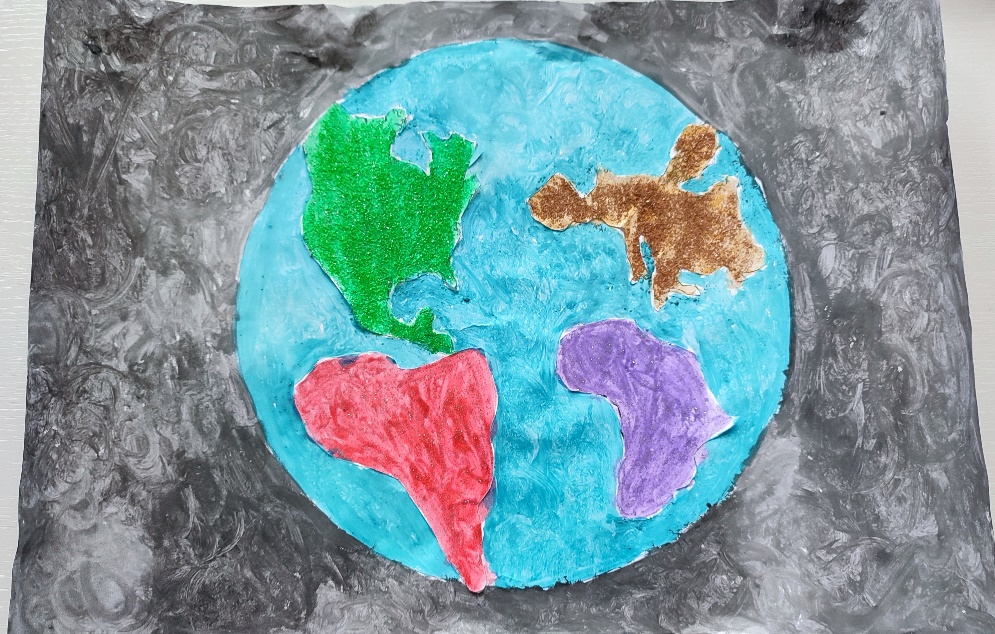 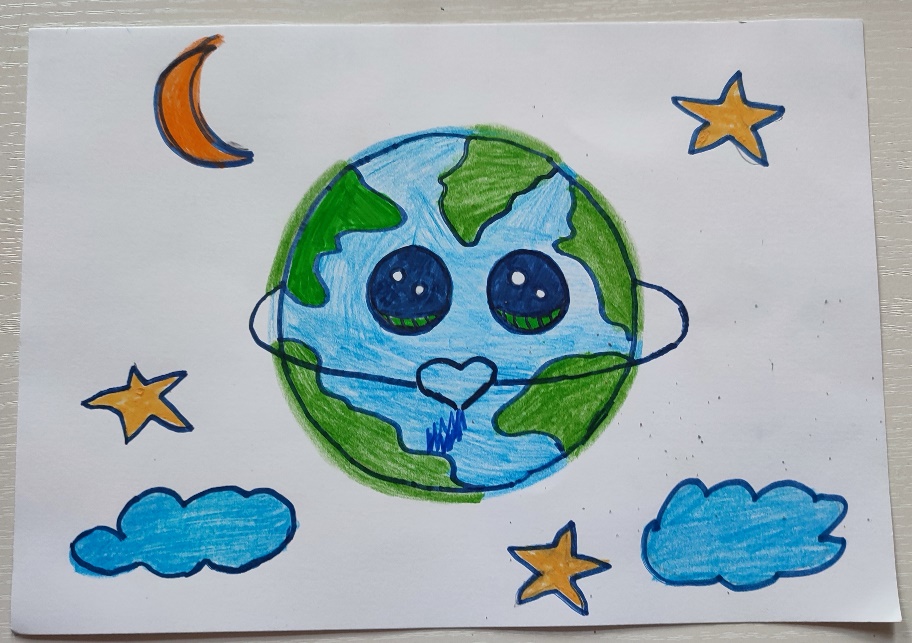 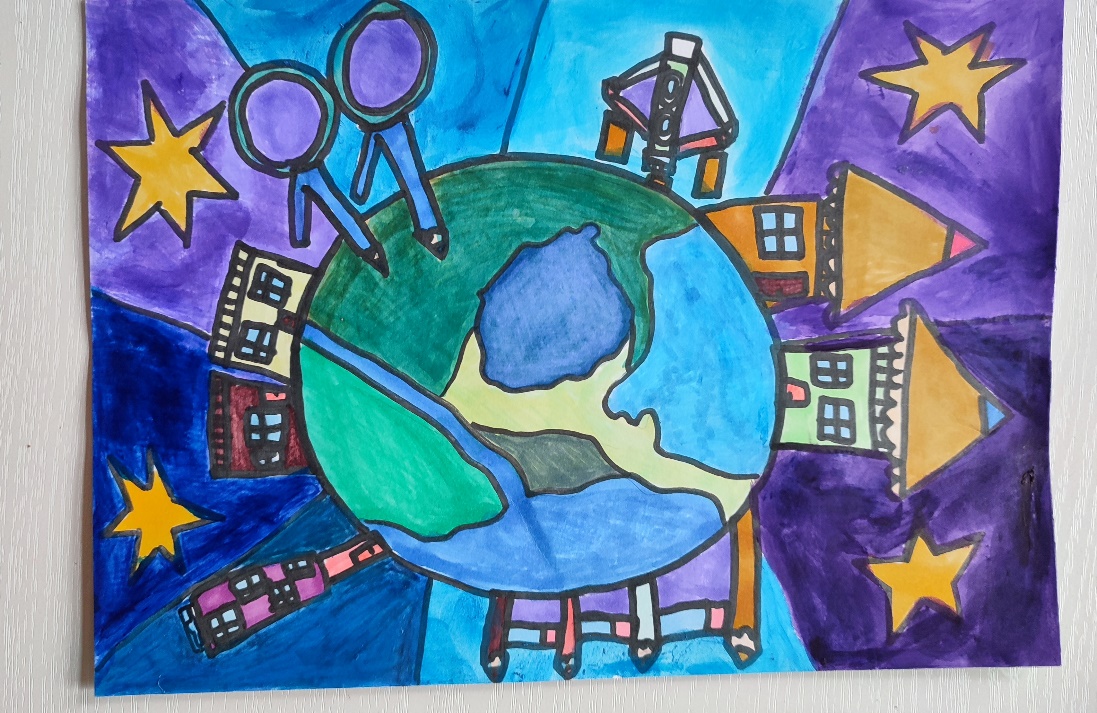 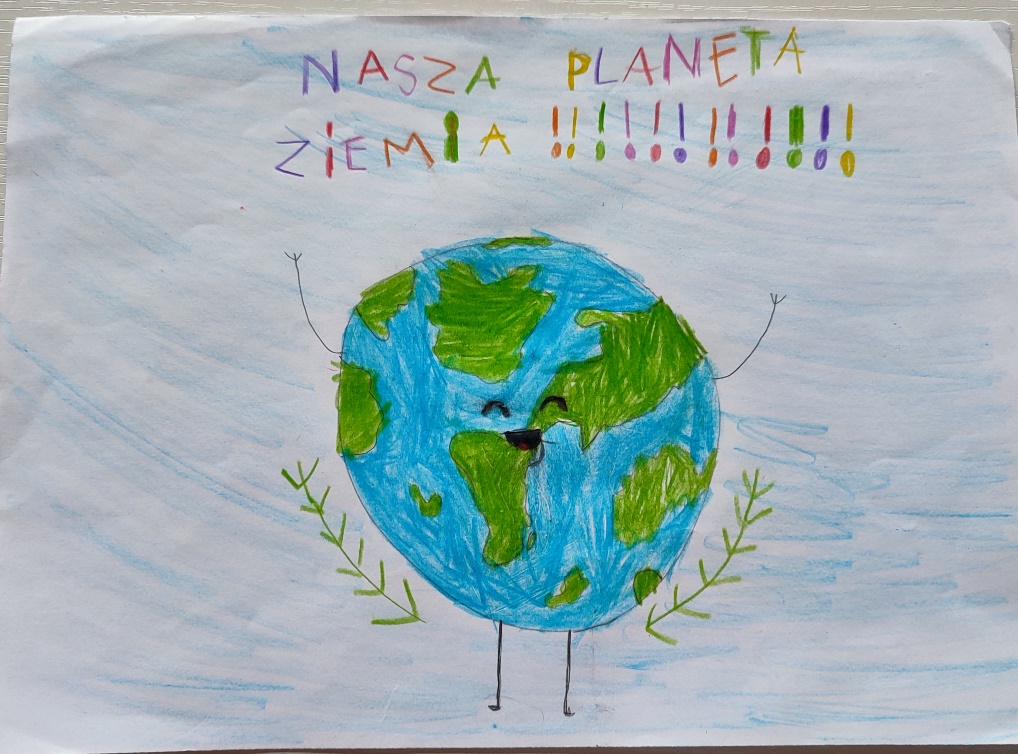 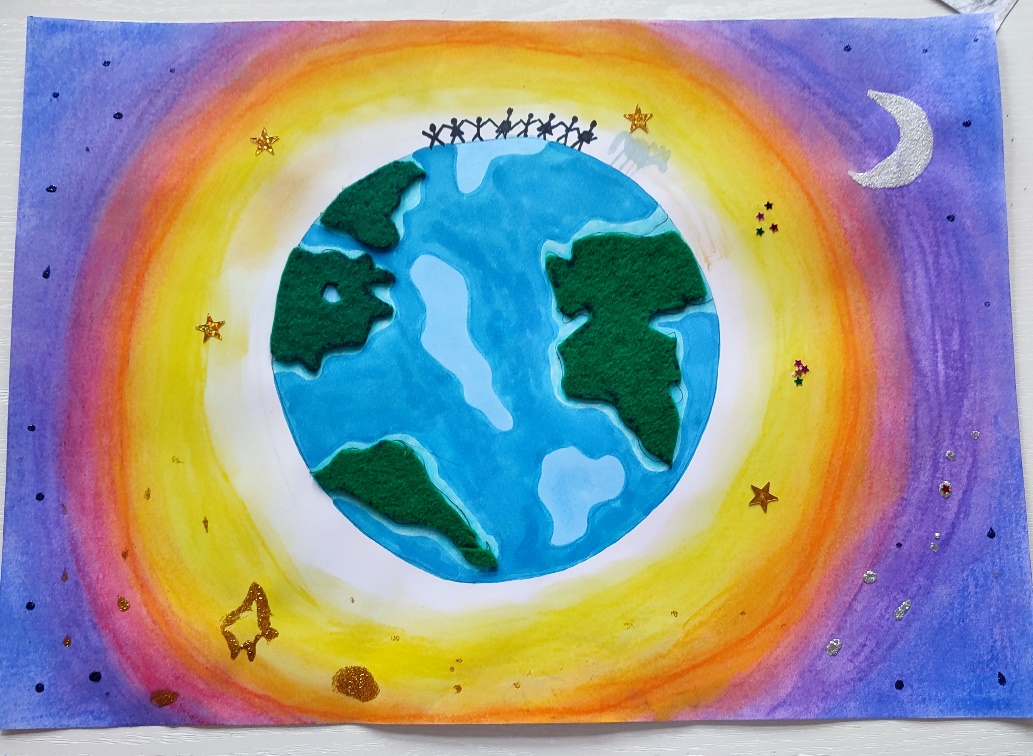 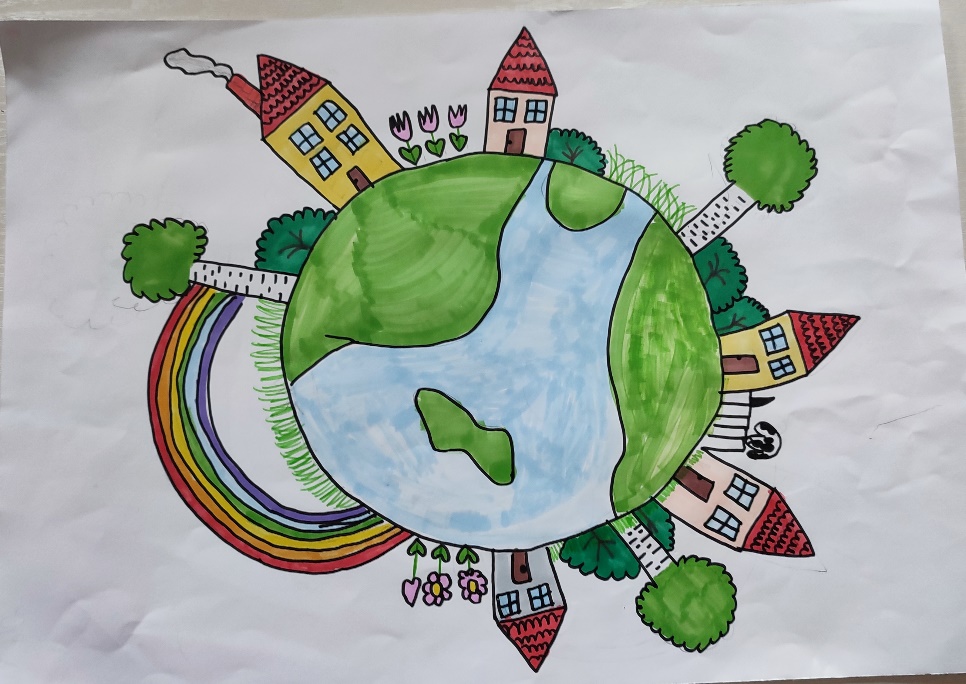 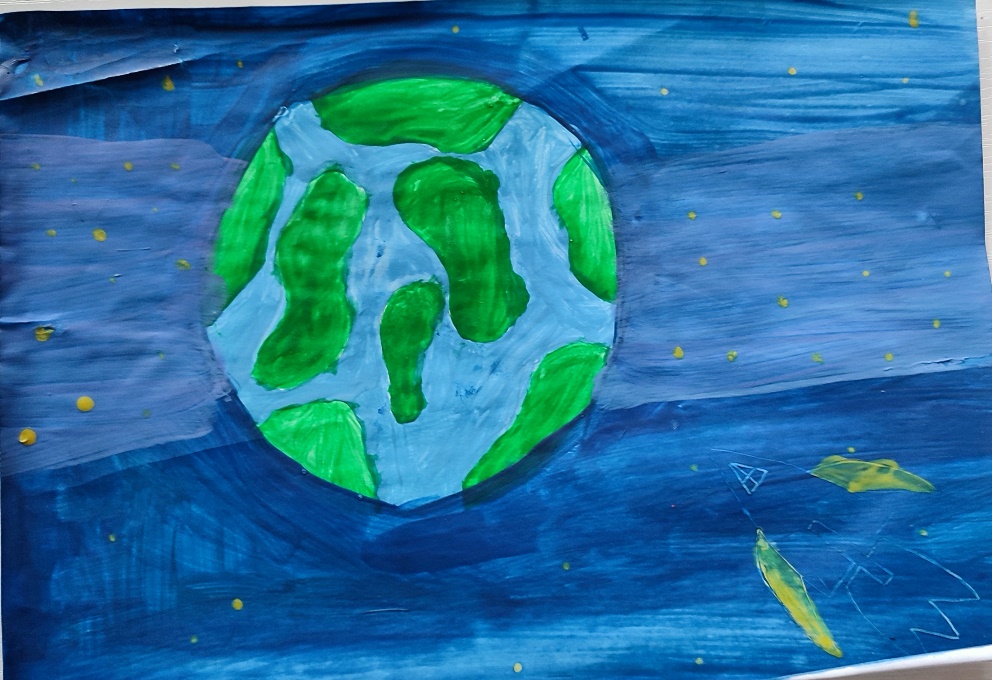 